Abdullah Sabti Ahmed Abdulrahim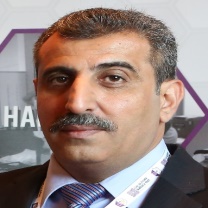   Dammam, Saudi Arabia +966507215415 asabti1968@gmail.com / asabti@najjarc.comSales DirectorStrategy Planning | Sales Management | Business Development | Product ManagementA transformational, accomplished and result-focused senior management professional with over 30 years of IT experience including over 18 years of exposure in sales management. Rated high by the senior management for consistently accomplishing business and revenue targets across the professional career. Seeking challenging senior managerial assignments with a reputed organization to utilize acquired skills in accomplishing organizational growth objectives.Professional ExperienceSahara Net Co, Dammam, Saudi Arabia General Sales Manager                                                                                                                                      Oct 2004 – upto dateKey Accountabilities: Spearhead operations of the three departments (Sales Department, Bids Department, & Products Department).Manage sales aspects in the head office and other branches in KSA.Define and implement sales strategies & enhancing market penetration for the three business lines (Connectivity Solutions, Cloud Solutions, & Cyber Security Solutions).Over 10 years of exposure in sales management experience in selling Cyber Security Solutions in Saudi Arabia.Responsible for the tenders planning, (commercial part) of the methodology writing, the risk and ethics assessment, quality control, price setting, and tender submission.Developing commercial relationships with key customers and partners.Developing commercial relationships within the National & International Market, Government, Enterprise sectors, and SMB customers and partnersDevelop and maintain a productive business relationship with the International Mega Operators, customers and partners Like ( Expereo International, Zain Group Kuwait, Orange Business Telecommunications Services Limited, Zajil International, Global Inter net, KINTETSU WORLD EXPRESS, Mada Communications Co., Brodynt, Hill+Knowlton Strategies, Acronis, Odyssey, Evolving Systems, W3 DATA).Assess market trends and performance of the sales department and the area sales managers for realigning business strategies and accomplishing business and revenue targets.Collate market intelligence on competitor activities, especially with new products, and services aimed at retaining/enhancing existing market share.Proven ability in implementing strategic initiatives, developing market penetration techniques, competition/ market analysis.Core expertise in the development and implementation of strategic initiatives aimed at the enhancement of market shares and revenues.Adept at assessing the effectiveness of plans with regards to turnover, profit, and share of marketing volume aimed at maintaining organizational bottom lines.Prepare and present product mix strategy to promote the consumables with the equipment aimed at accomplishing business and revenue targets.Followed up with the HR team in managing business and operational issues in compliance with organizational policies and procedures.Coordinated with the Marketing Department in planning and implementing effective business strategies.Visionary and decisive leader, noted for sound, practical management style and excellent organization, communication, presentation, and interpersonal skills.Constantly leveraging diverse methodologies in order to bring about a relegation in project costs, optimization of resources and enhancement of value. A versatile go-getter and persevering individual with an insatiable drive for success.Draft and present tenders, define Key Performance indicators and guide a team of over 30 salesmen across the Kingdom of Saudi Arabia.Set up a long-term strategy of the products and create a product road map for (ZSCALER, Fortinet, SailPoint, Okta, ForgeRock, BeyondTrust, CyberArk, Cisco, Palo alto, Watchguard, Fire eye, Juniper, F5, Blue Coat, A10, Symantec, Mcafee, Kaspersky, Trend Micro, Aruba, Q Radar, VMware, Wallix, Microsoft, Microsoft Azure & others, Managed Services).Evaluate and present various status reports at senior management reviews to realign policy decisions to the changing market dynamics and other deviations.Products: Cloud Solutions: Managed Services, Dedicated Hosting, Co-location, VPS, Shared Hosting, M365, Office 365, Microsoft Azure, Microsoft Azure Stack, Microsoft Dybamics, Visual Soft, SaaS, IAAS,  BaaS, DRaaS, CPaaS, ERP, VMware) Security Solutions such as Firewalls (Fortinet, Palo alto, Fire eye, Cisco, Watchguard, Juniper, F5, Blue Coat, Cyberoum), endpoint protection (Symantec, Mcafee, Kaspersky, Trend Micro) DDOS protection, WAF, Wallix, Vulnerability Assessment, Pen Testing, DLP, PAM, NAC, IAM, DAM, Multi-factor Authentication, Awareness Program and others.Connectivity Solutions: Internet Connection, MPLS, GPLS, VPN, SDWANAccomplishments: Awarded as “The Employee of the year” three times during my work in Sahara Net Co.. Played a key role in opening three new areas of business. Enhanced organizational revenue 10 times during tenure with the Sahara Net Company.Projects: Provision, Maintenance & Support for Internet & Email Services in KJO for Al-Khafji Joint Operation (KJO), Al-Khafji, Saudi Arabia Internet service provider for all SEC operating areas, Saudi Electricity Company (SEC), Saudi Arabia Establishing safe networks for the Ministry's branches and offices for Ministry of Islamic Affairs, Saudi ArabiaDeveloping the IT network infrastructure for Royal Commission for Jubail & Yanbu, Saudi Arabia Non-Sales & Marketing RolesDigital Dream , Khobar, Saudi ArabiaTechnical Manager                                                                                                                                           Nov 2002 – Oct 2004Saudi Business Machines, Khobar, Saudi ArabiaNetwork Administrator                                                                                                                                    Feb 2001 – Nov 2002Akram Khaja Trading Est., Khobar, Saudi ArabiaNetwork & Sales Engineer                                                                                                                               Nov 1997 – Feb 2001Philadelphia University, Amman, JordanComputer & Network Laboratory Instructor                                                                                                Nov 1996 – Nov 1997Ahmed Issa Murad Co. , Amman, JordanComputer Maintenance & Sales Engineer 						          	Jun 1995 – Nov 1996Computer City, Amman, JordanComputer Maintenance & Sales Engineer                                                                                                     Aug 1992 – Jun 1995EducationB.Sc – Electrical Engineering, B R Ambedkar Bihar University                                                                                       1992TrainingCisco Sales Associate, 2005Train the Trainer Workshop (JB International Training), 2012Successful Sales Call Workshop (JB International Training), 2012Time Management Workshop (JB International Training, 2012Management, Leadership & Employee Engagement Skills Workshop (The Academy for Sales), 2017Professional AffiliationsMember of Jordan Engineers AssociationMember of Saudi Council of EngineersPersonal DetailsDate of Birth: 10 Sep 1968Nationality: JordanianLanguages Known: Arabic & EnglishPassport No.: Q412107 valid till Feb 2026Valid Saudi Driving License and a transferable IqamaCore CompetenciesBusiness Strategy ImplementationMarket & Trend AnalysisStrategic PlanningSales Management\Revenue EnhancementChannel DevelopmentProduct ManagementVendor DevelopmentCreative Thinking & Problem SolvingTeam LeadershipExecutive SynopsisProven ability in implementing strategic initiatives, developing market penetration techniques, competition/ market analysis.Core expertise in the development and implementation of strategic initiatives aimed at the enhancement of market shares and revenues.Adept at assessing the effectiveness of plans with regards to turnover, profit, and share of marketing volume aimed at maintaining organizational bottom lines.Prepare and present product mix strategy to promote the consumables with the equipment aimed at accomplishing business and revenue targets.Followed up with the HR team in managing business and operational issues in compliance with organizational policies and procedures.Coordinated with the Marketing Department in planning and implementing effective business strategies.Visionary and decisive leader, noted for sound, practical management style and excellent organization, communication, presentation, and interpersonal skills.